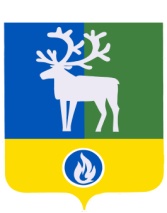 БЕЛОЯРСКИЙ РАЙОНХАНТЫ-МАНСИЙСКИЙ АВТОНОМНЫЙ ОКРУГ – ЮГРААДМИНИСТРАЦИЯ БЕЛОЯРСКОГО РАЙОНАКОМИТЕТ ПО ФИНАНСАМ И НАЛОГОВОЙ ПОЛИТИКЕ АДМИНИСТРАЦИИ БЕЛОЯРСКОГО РАЙОНАРАСПОРЯЖЕНИЕот 9 апреля 2018 года                                                                                                  № 3 – рО внесении изменения в приложение 6 к решению Думы Белоярского района от 24 ноября 2017 года № 72В соответствии со статьей 20 и статьей  160.1 Бюджетного кодекса Российской Федерации от 31 июля 1998 года № 145-ФЗ, приказом Министерства финансов Российской от 01 июля 2013 года № 65н «Об утверждении Указаний о порядке применения бюджетной классификации Российской Федерации»:Внести изменение в приложение 6 «Перечень главных администраторов доходов бюджета Белоярского района на 2018 год» к решению Думы Белоярского района от 24 ноября 2017 года «О бюджете Белоярского района на 2018 года и плановый период 2019 и 2020 годов», дополнив перечень полномочий главного администратора доходов бюджета Белоярского района, Комитета по финансам и налоговой политике администрации Белоярского района, следующим кодом бюджетной классификации:2. Настоящее распоряжение вступает в силу с момента подписания.3. Контроль за выполнением распоряжения возложить на заместителя председателя Комитета по финансам и налоговой политике администрации Белоярского района по доходам Азанову Т.М.Заместитель председателя Комитета по финансам и налоговой политикеадминистрации Белоярского районапо доходам									              Т.М.АзановаКод бюджетной классификацииКод бюджетной классификацииНаименование 0502 02 25497 05 0000 151Субсидии бюджетам муниципальных районов на реализацию мероприятий по обеспечению жильем молодых семей